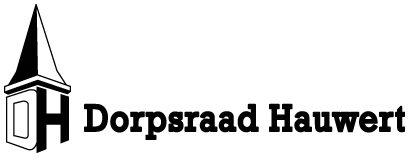 Secretariaat, Jan Kempenaar, Papenveer 20
e-mail adres: jankempenaar@hotmail.com
website: www.dorphauwert.nlVerslag dorpsraadvergadering Hauwert 22 januari 2020                Agendapunten:OpeningDe vergadering wordt geopend door Jan, de voorzitter van de avond, die eenieder hartelijk welkom heet en bovenal Luiten Plekker als vertegenwoordiger van de gemeenteraad in Medemblik. Daarnaast wordt nog even stil gestaan bij de uitreiking van de Vrijwilligersspeld door onze burgemeester Frank Streng aan Jack Verhulst, Gerard Kamp, Rob en Marian Bimmerman. Dit ter ere voor hun jarenlange verdienste bij de ijsclub en schaatssport in Hauwert. Woningbouw HauwertVoor de leefbaarheid van het dorp en de toekomst van de school is het belangrijk dat er zo nu en dan huizen worden gebouwd. De gemeente heeft toestemming gekregen van de Provinciale Staten voor de bouwmogelijkheid voor een tiental huizen in Hauwert. Een mooie gelegenheid om de doorstroming en mogelijke nieuwe aanwas te bevorderen. Edward Roozendaal heeft benadrukt dat er verschillende wachtende mensen zijn voor woningen in de categorie gezinswoningen in Hauwert.  
Camping HauwertEr is onduidelijkheid over de status van de camping Hauwert op dit moment als het gaat om de bestemming en de toekomstplannen m.b.t. de arbeidsmigranten die er woonachtig zijn. De Dorpsraad heeft hierover vragen gesteld bij de gemeente omtrent de bouwplannen die er liggen en de vuiligheid op de camping. Arnold Defilé werkt als jurist om duidelijkheid te geven over de huidige gang van zaken, maar legt uit dat er weinig actie vanuit de gemeente is. Onderbezetting van de gemeentelijke post op dit vlak zou hier mede verantwoordelijk voor zijn.Kruising Hauwert Er is wat commotie ontstaan op de schrijfwijze waarop de woningbouw op de kruising in de vorige Dorpsraadvergadering de boeken is ingegaan. Meerdere dorpsgenoten hebben even hun beklag gedaan als het gaat om de verantwoording van de manier waarop bebouwing op de kruising ‘als enige haalbare optie’ wordt gezien. Rob Houtsma heeft dit ondersteund door op een nette manier te verwoorden dat er meerdere projecten mogelijk zijn in Hauwert, wat bleek na verificatie bij John Dekker van de gemeente. Voortvloeiend uit het eerdere locatie-onderzoek van de gemeente, de Provinciale verordeningen omtrent doorkijkjes die zoveel mogelijk intact moeten blijven en bebouwing binnen de kern van 300m, wordt de kruising gezien als voorkeurslocatie en dus zeker niet de énige mogelijkheid waarop gebouwd mag worden.Daarnaast waren er meerdere bewoners benieuwd naar de status van het project op de kruising en de manier waarop ze eventueel bezwaar kunnen maken. Duidelijk werd dat pas bezwaar kan worden gemaakt als de gemeente een definitieve keuze heeft gemaakt omtrent het project op de kruising en dit bekend is geworden via officiële kanalen van de gemeente Medemblik. Daarvoor moet er eerst een bestemmingsplan wijziging plaatsvinden, waarbij een inspraakprocedure is en mensen eventueel een bezwaar kunnen maken middels een zienswijze.Veiligheid TuinstraatDe veiligheid op de Tuinstraat laat nog altijd te wensen over. Er zijn wekelijks hachelijke situaties met automobilisten die te hard rijden of maar net op tijd kunnen remmen voor het fietsend kind. Dit geldt overigens ook voor de af en aansluiting op het winkelcentrum op de kruising aan het einde van de Tuinstraat. Bart Groot en Jeroen Schaft zijn bezig om met de gemeente het gesprek aan te gaan en met de fracties te bespreken, want er is continu gevaar omtrent de veiligheid. Een paar jaar geleden was er een mondeling akkoord over de veranderingen die nodig zijn bij de Jumbo kruising. Het plan was in kannen en kruiken, maar helaas is deze nooit schriftelijk ondertekend. De gemeente heeft een voorstel gedaan maar deze is later afgewezen door de grondeigenaar. Het lijkt nu op een status quo situatie tussen beide kanten waarbij geen intermediaire oplossing wordt gevonden en de burger daar nu de gevolgen van ondervindt. De Dorpsraad is bereid om met beide partijen te overleggen of er schot kan komen in een oplossing die absoluut nodig is. De Dorpsraad van Zwaagdijk ontfermt zich ook al geruime tijd over deze situatie.Voortgang aanpak schoolpleinMomenteel is er een fors begin gemaakt met het project en zijn alle bomen uit de grond uit. Er is geen tijdspanne over wanneer het project precies klaar is. Wel is de subsidie gesponsord door de Rabobank reeds ontvangen en kan het gebruikt worden voor het schoolplein. Daarnaast is het nog steeds onduidelijk of er een veiling plaatsvindt voor de cofinanciering van het schoolplein. Het totale plan is kostendekkend, maar er komt natuurlijk ook onderhoud bij in de nabije jaren. Ook heeft Hauwert het predicaat ‘Kern met pit’ ontvangen is dit in verschillende media tentoon gespreid.  Mededelingen/ ingekomen mails/brievenBrief/mail gemeente energie neutrale toekomstEr zijn informatieavonden gehouden waarop de burger geïnformeerd werd over de toekomstplannen van Nederland en de ontwikkeling naar een duurzame toekomst. Zo werd duidelijk dat er in 2020 wijken worden aangewezen die van het gas af moeten en dat Nederland de doelstelling heeft om in 2050 energieneutraal te zijn. Daarnaast zal de afvalstoffenheffing omlaag gaan maar zullen de kosten van de HVC worden verhoogd, waardoor een en ander hopelijk neutraal uitpakt.Voor onze gemeente betekent dit dat er op korte termijn meer vormen van hernieuwbare bronnen ingepast zullen worden. De datacenters in de Wieringermeer zijn een voorbeeld van energie slurpende megabedrijven, wat insinueert dat er meer energievoorzieningen (windmolens) zullen bijkomen. Piet Copier heeft zo’n vergadering bijgewoond en de boodschap van Harry Nederpelt kort naverteld. De gemeente heeft aangegeven dat er een energietransitie gaat plaatsvinden zonder dat de wethouder concrete plannen vanuit de provincie heeft ontvangen. Ze wil dit juist vanuit de burger onderzoeken (bottom-up approach). Dit terwijl er juist een richtlijn vanuit het Rijk zou moeten worden aangegeven, zodat particulieren en bedrijven zich kunnen oriënteren op welke energievoorzieningen men kan richten. Commissie woningbouw 9 januari: Hier is bericht over gekregen.Inbraakinformatie:
Meneer Hopman vraagt of er animo is voor een inbraakinformatie. Er is gepeild op de dorpsraadvergadering en dhr. Hopman wordt uitgenodigd voor de volgende vergadering. Verslag 4/12 dorpsraadvergadering Abbekerk/LambertschaagNotulen vorige vergaderingEr is een rectificatie gemaakt in deze editie op de woningbouw, meer specifiek de kruising die een voorkeurslocatie geniet, maar zeker niet de enige locatie is waar gebouwd mag worden. De financiering van het schoolplein is bijna rond op de onderhoudskosten na.Onderhoud kerkklok en belHet onderhoud van de kerkklok en bel liggen in de handen van dhr. Nes. Deze is bereid om water bij de wijn te doen als het gaat om een automatisering van het uurwerk. Wel is meneer Nes van mening dat de inwoner ook een deel van de kosten op zich kan dragen als men dit zo belangrijk vindt. Hier heeft Nes zeker een punt, zeker gezien het feit dat er in het contract niks is vastgelegd over de voorwaarden van deze zaken. Mede hierdoor heeft er een enquête plaatsgevonden in de Dorpskoerier waarbij de inwoners van Hauwert hun mening konden geven over: Het goedlopen van het uurwerk, Het luiden van de klok (niet te verwarren met slaan),Of ze bereid waren op een bijdrage die nodig is voor de investering van de klok. Er was een respons van 14 personen waarbij de meeste mensen vinden dat de klok wel op tijd moet lopen. Voor het luiden van de bel was een wisselende reactie en slecht een kleine meerderheid is bereid om een financiële bijdrage te doen. Er is besloten om de enquête nog eenmaal uit te zetten in de koerier, hopend dat de respons groot genoeg is om tot een goed gefundeerd besluit te kunnen komen.Update websiteDe website www.dorphauwert.nl heeft een update gehad als het gaat om de verenigen en stichtingen die momenteel actief zijn binnen Hauwert. Zo meldt Co Vlaar dat de procedure van het Kosterfonds aan de site is toegevoegd en dat deze al reeds gebruikt is. Verder zijn de contactpersonen van de desbetreffende verenigingen gecheckt op hun actualiteit en zijn alle notulen en agenda’s van de Dorpsraadvergaderingen geüpdatet. Er zijn nog een aantal lopende zaken die verderop worden opgepakt: koppeling protocol t.b.v. ANBI status met website Dorpshuis en een verandering van de huidige server om kosten te delen. Berichten van de leden/ rondvraagPaul Baars: Tijdens Koningsdag kan er bijvoorbeeld subsidie aangevraagd worden bij de Dorpsraad of door de Dorpsraad bij de gemeente voor verschillende initiatieven.Jaap Surink: Dorpshuisjaarvergadering zou mogelijk tegelijk kunnen met de Dorpsraadjaarvergadering. Voor dit jaar gaat het nog niet lukken. Daarnaast zijn we bezig om nieuwe bestuursleden voor het dorpshuisbestuur aan te trekken. We pogen om bestuurstaken te formaliseren, zodat er meer beleid (bijv. financieel) gevoerd kan worden en minder bij actieve zaken (bijv. als Cv-monteur) moet worden ondersteund. In maart wordt verder gesproken met de gemeente over de subsidie die wordt stopgezet in 2021. Het doel is het vaststellen van een subsidie voor een overbruggingsperiode. Dhr. Redeker heeft aangegeven dat hij zijn restaurant wil uitbreiden in het weekend en zijn zaal gezelliger wil maken, om deze beter te benutten. Sebastiaan zegt dat de verenigingen er geen hinder van zullen ondervinden en dat hij op deze manier minder met stoelen en tafels hoeft te sjouwen. Er zal een kleine verandering plaatsvinden waarbij het rookhok een tweede entree wordt en hierna alleen nog buiten gerookt mag worden. Co Vlaar: Hauwert in Concert heeft binnenkort weer een nieuwe uitvoering. Selma Kool: De biebclubs hebben zwaar weer en kleine bibliotheken stellen vragen over hun toekomst. Het zou een gemis zijn als de schoolbieb zou verdwijnen voor Hauwert. Jack Verhulst geeft namens de IJsclub aan dat er 3 nieuwe bestuursleden zijn: Jeroen Schaft, Jan Peerdeman en Jan Steltenpool. Ria Balk: Meer bewegen gaat stoppen omdat er momenteel maar 5 leden zijn en dit is te weinig om nog door te kunnen gaan. Daarnaast heeft de leidster van de lessen aangegeven te stoppen. Na 40 jaar doet het wel een beetje pijn om dit te moeten aanschouwen. Koersbal stopt niet, maar de aantallen lopen ook terug. De financiën van deze vereniging gaan via Wijnsteunpunt en lopen crescendo. Er wordt door Ludo Westerus een oproep gedaan in de Dorpskoerier voor nieuwe leden. Kaartavonden vinden momenteel alleen plaats in Midwoud/Oostwoud omdat de organisatie in Hauwert nog even op non-actief staat. Dit in overleg met de uitbater van het Dorpshuis. Het 75-jarig dorpsfeest komt eraan en zou wellicht samen gevierd kunnen worden met het historisch genootschap?De Eendracht is druk bezig met een nieuw stuk. 29 februari, 1 en 3 maart vindt er een uitvoering plaats. Dita Vlaar: Vrouwen samen verder gaat goed, ruim 80 leden.Vraag vanuit Robachers Watermolen er een activiteit wordt georganiseerd, maar dat het nog geen goed doel heeft waaraan de activiteit zijn steun verleent. Lekerweide heeft de afgelopen twee jaar genoten van de funding. Selma stelt voor dat er Historische bordpunten kunnen worden neergezet in het dorp, wat kan bijdragen aan de vermarkting van HauwertSluitingJan bedankt iedereen voor de aanwezigheid en wenst allen fijne voortzetting van de avond waarbij een drankje op kosten van de dorpsraad niet mag ontbreken.Vergaderingen 2020 aanvang 20.00 uur, Dorpshuis de Werf: 18 maart (jaarvergadering)3 juni23 september18 november